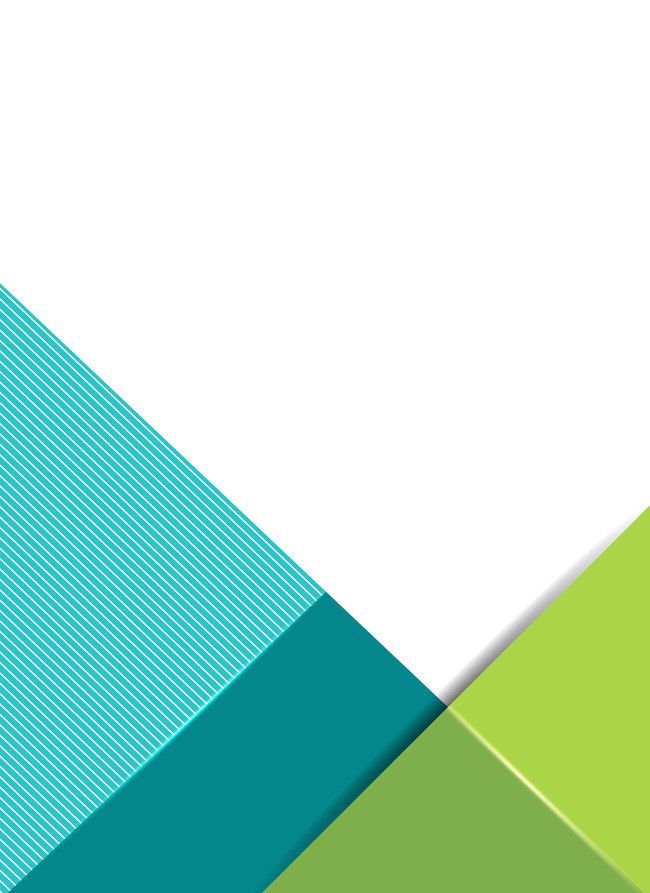 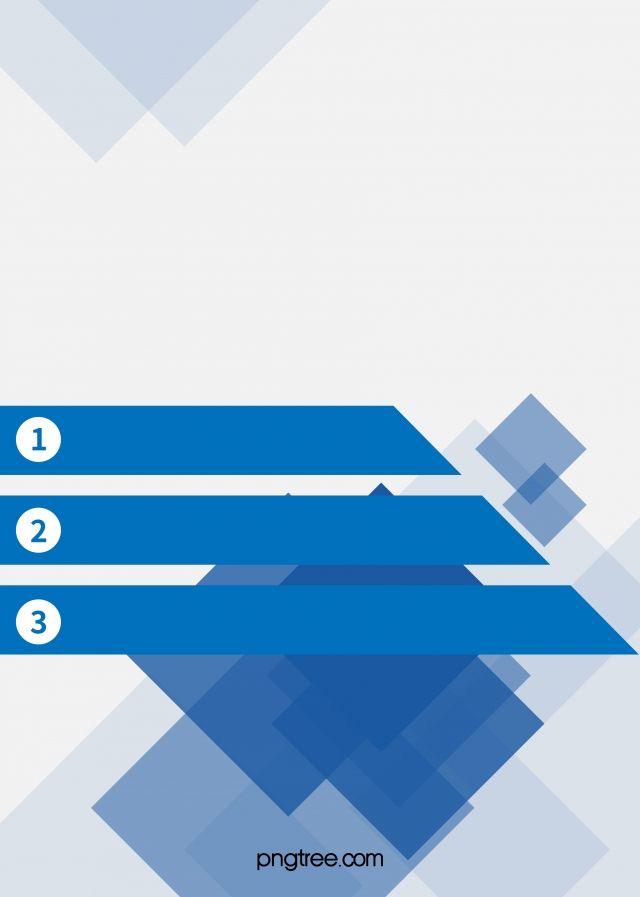 أعضاء مجلس الحوار الطلابيالهيئة الإشرافيةضوابط ترشيح الطلاب و الطالبات :أن يكون من المتميزين سلوكياً .2 -أن يكون قيادياً ولديه رغبة مشاركة متميزة في الحوار و قادر على تمثيل زملائه.المهام العامة لمجلس الطلاب و الطالبات اعداد خطة تنفيذية للانشطة والفعاليات بالمدرسة رصد احتياجات المدرسة واقتراح الحلول المناسبة لها اقتراح اللجان التنفيذية العاملة بالمدرسة وتكوينها وفق احتياجات المدرسة المساهمة مع لجنة النشاط الطلابي في اقتراح الحلول المناسبة للمشكلات التي تواجه الطلبة دراسة ما يرد من الطلبة من مقترحات وتوظيفها في تحسين العملية التربوية والتعليمية مثل ( المناشط المدرسية والبيئة التعليمية )اقتراح الأساليب لتحفيز الطلاب و الطالبات المتميزين في الأنشطة المدرسة قياس رضا الطلاب و الطالبات واولياء الأمور الوصف يقصد بالمجلس الطلابي تلك الهيئة الاستشارية التي يتكون من الطلاب والطالبات ورائدة النشاط بالمدرسة وذلك لتحقيق المشاركة الطلابية الفاعلية في المدرسة بما يوافق مع اللوائح المعمول بها المستفيدون طلاب و طالبات المدرسة مؤشر الأداء نسبة تفعيل توصيات المجلس الهدف العام تعزيز مشاركة الطلاب و الطالبات في الأنشطة الأهداف التفصيلية تعزيز قيمة الانتماء الوطني من خلال المشاركات في الانشطة مشاركة الطلاب و الطالبات في تعزيز القرار تعزيز القدرات الإبداعية والابتكارات لدى الطلاب و الطالبات وتنميتها تنمية مهارات التفكير الإبداعي وحل المشكلات حصر مجالس الحوار الطلابي المنفذة -يتكون مجلس الحوار الطلابي من المدير/ة ورائد/ة النشاط و20 طالب/ة من المدرسة رائدة النشاط                                        مديرة المدرسة الحكمي                                              الحربي عقدت لجنة الحوار الطلابي بالمدرسة إجتماعها الأول بحضور أعضاء اللجنة :مديرة المدرسة وكيلة الشؤون التعليمية رائدة النشاط ممثلي أعضاء اللجنة من الطالبات ومناقشة الاتي :1-2- وتم الخروج بالتوصيات التالية :1-2-ماسم الطالبةالصفالوظيفةالتوقيعالرئيسة عضواعضواعضواعضواعضواعضواعضواعضواعضوامالاسمالعملالتوقيعمديرة المدرسةوكيلة الشؤون التعليمية رائدة النشاط التشكيلالتشكيلالمهامضوابط الترشيحمدة العضويةرئيسة المجلسمديرة المدرسة 1- اعداد خطة تنفيذية للمناشط والفعاليات بالمدرسةرصد احتياجات المدرسة واقتراح الحلول المناسبة لها3- اقتراح اللجان التنفيذية العاملة بالمدرسة وتكوينها وفق احتياجات المدرسة4- المساهمة مع لجنة التوجيه الطلابي في اقتراح الحلول المناسبة للمشكلات التي تواجه الطلبة5-  دراسة ما يرد من الطلبة من مقترحات وتوظيفها في تحسين العملية التربوية والتعليمية مثل (جدول الاختبارات والمناشط المدرسية والبيئة التعليمية )6-  اقتراح الأساليب لتحفيز الطلبة المتميزين سلوكيا وتحصيليا في المدرسة7-  قياس رضا الطلبة واولياء الأمور عن العملية التعليمية والتربوية1-ان تكون من المتميزين دراسياً2-ان تكون قيادياً ولديها مشاركات متميزة في الحوار وقادرة على تمثيل زميلاتهاعام كاملنائبة الرئيسةوكيلة الشؤون التعليمية 1- اعداد خطة تنفيذية للمناشط والفعاليات بالمدرسةرصد احتياجات المدرسة واقتراح الحلول المناسبة لها3- اقتراح اللجان التنفيذية العاملة بالمدرسة وتكوينها وفق احتياجات المدرسة4- المساهمة مع لجنة التوجيه الطلابي في اقتراح الحلول المناسبة للمشكلات التي تواجه الطلبة5-  دراسة ما يرد من الطلبة من مقترحات وتوظيفها في تحسين العملية التربوية والتعليمية مثل (جدول الاختبارات والمناشط المدرسية والبيئة التعليمية )6-  اقتراح الأساليب لتحفيز الطلبة المتميزين سلوكيا وتحصيليا في المدرسة7-  قياس رضا الطلبة واولياء الأمور عن العملية التعليمية والتربوية1-ان تكون من المتميزين دراسياً2-ان تكون قيادياً ولديها مشاركات متميزة في الحوار وقادرة على تمثيل زميلاتهاعام كاملنائبة الرئيسةرائدة النشاط1- اعداد خطة تنفيذية للمناشط والفعاليات بالمدرسةرصد احتياجات المدرسة واقتراح الحلول المناسبة لها3- اقتراح اللجان التنفيذية العاملة بالمدرسة وتكوينها وفق احتياجات المدرسة4- المساهمة مع لجنة التوجيه الطلابي في اقتراح الحلول المناسبة للمشكلات التي تواجه الطلبة5-  دراسة ما يرد من الطلبة من مقترحات وتوظيفها في تحسين العملية التربوية والتعليمية مثل (جدول الاختبارات والمناشط المدرسية والبيئة التعليمية )6-  اقتراح الأساليب لتحفيز الطلبة المتميزين سلوكيا وتحصيليا في المدرسة7-  قياس رضا الطلبة واولياء الأمور عن العملية التعليمية والتربوية1-ان تكون من المتميزين دراسياً2-ان تكون قيادياً ولديها مشاركات متميزة في الحوار وقادرة على تمثيل زميلاتهاعام كاملالأعضاءطالبة من كل فصل امينة عام المجلس1- اعداد خطة تنفيذية للمناشط والفعاليات بالمدرسةرصد احتياجات المدرسة واقتراح الحلول المناسبة لها3- اقتراح اللجان التنفيذية العاملة بالمدرسة وتكوينها وفق احتياجات المدرسة4- المساهمة مع لجنة التوجيه الطلابي في اقتراح الحلول المناسبة للمشكلات التي تواجه الطلبة5-  دراسة ما يرد من الطلبة من مقترحات وتوظيفها في تحسين العملية التربوية والتعليمية مثل (جدول الاختبارات والمناشط المدرسية والبيئة التعليمية )6-  اقتراح الأساليب لتحفيز الطلبة المتميزين سلوكيا وتحصيليا في المدرسة7-  قياس رضا الطلبة واولياء الأمور عن العملية التعليمية والتربوية1-ان تكون من المتميزين دراسياً2-ان تكون قيادياً ولديها مشاركات متميزة في الحوار وقادرة على تمثيل زميلاتهاعام كاملمموضوع الحوارمقر التنفيذعدد المشاركاتعدد المشاركاتعدد المشاركاتمؤشرات التحققالتوصياتمموضوع الحوارمقر التنفيذمديرة المدرسةمديرة المدرسةالطلاب والطالباتمؤشرات التحققالتوصياترقم الاجتماعالتاريخاليوممقر الاجتماععدد الحاضرينموضوع الاجتماعمالاسممسمى الوظيفيالتوقيع1طالبة 2طالبة3طالبة4طالبة5طالبة6طالبة7طالبة8طالبة9طالبة10طالبة11طالبة12طالبة13طالبة14طالبة15طالبة16طالبة17طالبةمالاسممسمى الوظيفيالتوقيع1مديرة المدرسة 2وكيلة الشؤون التعليمية3رائدة النشاط 